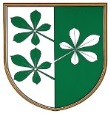 OBČINA KIDRIČEVOOBČINSKI SVETKopališka ul. 142325 Kidričevo		PREDLOG SKLEPANa podlagi 5. člena Uredbe o metodologiji za oblikovanje cen storitev obveznih občinskih gospodarskih javnih služb varstva okolja (Uradni list RS, št. 87/2012, 109/2012) in 15. člena Statuta Občine Kidričevo (Uradno glasilo slovenskih občin, št. 62/16 in 16/18) je Občinski svet Občine Kidričevo na svoji _____. redni seje, dne ___________, sprejel  S  K  L  E  PO spremembi Sklepa o soglasju k spremembi cene storitev obvezne občinske gospodarske javne službe varstva okolja za oskrbo s pitno vodo v upravljanju Komunalnega podjetja Ptuj d.d., v Občini Kidričevo členV Sklepu o soglasju k spremembi cene storitev obvezne občinske gospodarske javne službe varstva okolja za oskrbo s pitno vodo v upravljanju Komunalnega podjetja Ptuj d.d, v Občini Kidričevo, štev. sklepa 301-2/2019, z dne 26.7.2019 (Uradno glasilo slovenskih občin, št. 36/2019), se 3. člen odpravi in se nadomesti z novim 3. členom:»Ta sklep prične veljati naslednji dan po objavi v Uradnem glasilu slovenskih občin). Cena določena s tem sklepom se začne uporabljati s 1.11.2019. 2. člen Ta sklep se objavi v Uradnem glasilu slovenskih občin. Štev. 301-2/2019Dne									Anton Leskovar:									župan									Občine Kidričevo O b r a z l o ž i t e vObčinski svet Občine Kidričevo je na 6. redni seji občinskega sveta, dne 11.7.2019 sprejel Sklep o soglasju k spremembi cene storitev obvezne občinske gospodarske javne službe varstva okolja za oskrbo s pitno vodo v upravljanju Komunalnega podjetja Ptuj d.d. v Občini Kidričevo. V 3. členu sklepa je določilo, da ta sklep prične veljati naslednji dan po objavi v Uradnem glasilu slovenskih občin. Cene določene s tem sklepom se začnejo uporabljati s 1. 8. 2019 oz. dokler vse občine v Spodnjem Podravju na območju katerih je upravljavec Komunalno podjetje Ptuj d.d., ne potrdijo cene storitve gospodarske javne službe oskrbe s pitno vodo po Elaboratu iz 1. člena tega sklepa.Glede na to, da vse občine, ki so vključene v sistem oskrbe s pitno vodo v upravljanju Komunalnega podjetja Ptuj d.d., sklepov o soglasju k cenam še niso sprejele, je na kolegiju županov bil sprejet dogovor, da cene stopijo v veljavo s 1.11.2019. Glede na navedeno, je potrebno sprejeti odpravek določb 3. člena sklepa in ga nadomestiti z novim besedilom. Občinskemu svetu občine Kidričevo predlagam, da predlagani predlog sklepa sprejme. Pripravila:Zdenka Frank;							Anton Leskovar;svetovalka za družbene dejavnosti				županin gospodarstvo						Občine Kidričevo 